尊敬的先生/女士：1	ITU-T第2研究组制定了ITU-T E.118建议书“国际电信收费卡”。该建议书规定了可见卡号结构（基本帐号）和发行者标识码（IIN）的分配和注册程序。发行者标识码是可见卡号的一部分，最大长度为19个字符。IIN遵循用于电信行业的主要行业标识符（MII）“89”，然后是国家代码E.164，结构如下：2	IIN用于区分某个国家内多家发行了卡的运营机构（OA）；或区分共享同一国家代码的不同国家；或区分两个国家和发行者。典型的用途之一是确定SIM（用户身份模块）卡的发行者。3	IIN登记处是由国际电联电信标准化局维护的。TSB分配和注册一个IIN会收取一次性费用。在提交申请的同时还要提交支付国际电联一次性费用的证明。1993年以来，收费一直为80瑞郎（国际电联第542期操作公报（18.III.1993））。4	国际电联理事会在2017年会议上决定继续收取IIN注册费并将每个发行号码的注册费确定在150瑞郎并从2018年1月1日起向非ITU-T和ITU-R部门成员每年收取100瑞郎的维护费（国际电联理事会2017年会议第601号决定）。5	年费的收取基于IIN状况以及自2018年起每年1月1日0时（日内瓦时间）以及获分配者是否为成员。对于2018年及之后新分配和注册的IIN，亦将每年收取维护费。如取消，无退款。6	有关的IIN的更多情况，请访问：http://www.itu.int/en/ITU-T/inr/forms/Pages/iin.aspx。有关成员地位问题，请访问：http://www.itu.int/online/mm/scripts/gensel8。部门成员在“ITU-T”和/或“ITU-R”栏下标有“X”。7	请将您的意见提交：国际电信联盟电信标准化局《操作公报》和码号管理处Place des Nations CH - 1211 GENEVA 20, Switzerland 电话：+41 22 730 5211传真：+41 22 730 5853电子邮件：tsbtson@itu.int有关成员问题，请联系itu-tmembership@itu.int。顺致敬意!电信标准化局主任
李在摄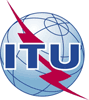 国 际 电 信 联 盟电信标准化局国 际 电 信 联 盟电信标准化局2017年6月22日，日内瓦2017年6月22日，日内瓦文号：电信标准化局第35号通函SG2/JZ电信标准化局第35号通函SG2/JZ致：–	国际电联各成员国主管部门；致：–	国际电联各成员国主管部门；电话：+41 22 730 5855+41 22 730 5855致：–	国际电联各成员国主管部门；致：–	国际电联各成员国主管部门；传真：+41 22 730 5853+41 22 730 5853致：–	国际电联各成员国主管部门；致：–	国际电联各成员国主管部门；电子邮件：tsbsg2@itu.inttsbsg2@itu.int抄送：–	ITU-T部门成员；–	ITU-T部门准成员；–	国际电联学术成员；–	ITU-T第2研究组正副主席；–	电信发展局主任；–	无线电通信局主任抄送：–	ITU-T部门成员；–	ITU-T部门准成员；–	国际电联学术成员；–	ITU-T第2研究组正副主席；–	电信发展局主任；–	无线电通信局主任事由：发行者标识码（IIN）注册发行者标识码（IIN）注册发行者标识码（IIN）注册发行者标识码（IIN）注册